附件1浐灞生态区社区工作者招聘考察政审表附件2浐灞生态区社专补录群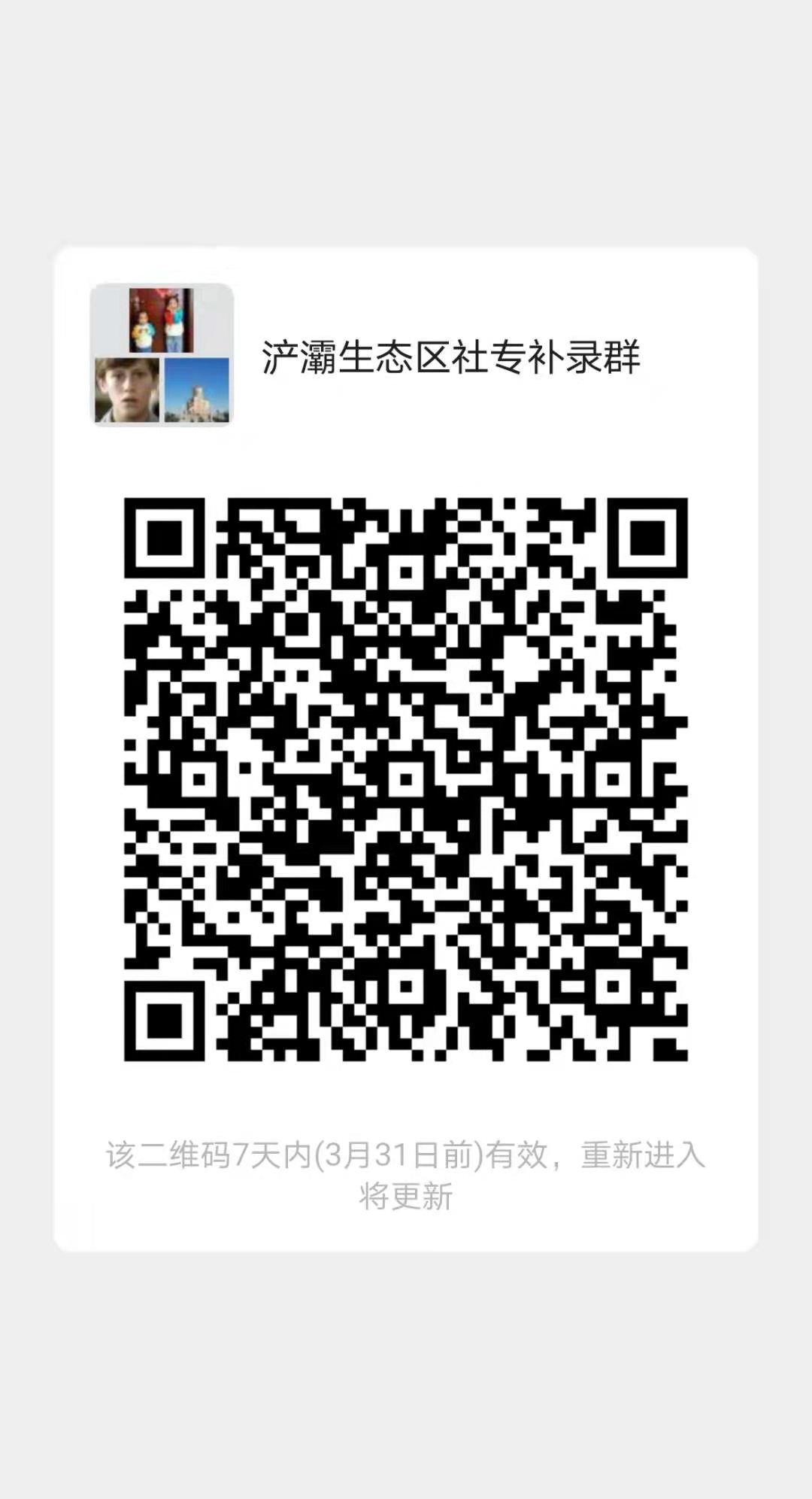 姓名性别民族民族照片照片出生年月籍贯婚姻状况婚姻状况照片照片毕业院校政治面貌政治面貌照片照片毕业时间学历所学专业所学专业照片照片身份证号码健康状况现家庭地址联系电话家庭主要成员情况姓名关系工作单位、职务工作单位、职务身份证号码身份证号码身份证号码联系电话家庭主要成员情况家庭主要成员情况家庭主要成员情况家庭主要成员情况主要学习、工作简历（从上中学填起）奖惩情况毕业院校（或原工作单位、所在社区、村）意见　                     单位（盖章）        年   月   日　                     单位（盖章）        年   月   日　                     单位（盖章）        年   月   日　                     单位（盖章）        年   月   日　                     单位（盖章）        年   月   日　                     单位（盖章）        年   月   日　                     单位（盖章）        年   月   日　                     单位（盖章）        年   月   日户口所在地派出所意见　                        单位（盖章）        年   月   日　                        单位（盖章）        年   月   日　                        单位（盖章）        年   月   日　                        单位（盖章）        年   月   日　                        单位（盖章）        年   月   日　                        单位（盖章）        年   月   日　                        单位（盖章）        年   月   日　                        单位（盖章）        年   月   日用人单位意见　                      单位（盖章）        年   月   日　                      单位（盖章）        年   月   日　                      单位（盖章）        年   月   日　                      单位（盖章）        年   月   日　                      单位（盖章）        年   月   日　                      单位（盖章）        年   月   日　                      单位（盖章）        年   月   日　                      单位（盖章）        年   月   日备注说明：1.在职人员由原工作单位填写；2.档案关系在毕业院校的由学校填写意见；3.档案关系在人才交流中心或就业指导中心及其他的，由本人住地或暂住地社区填写意见。4.此表须双面打印，否则，视为无效。说明：1.在职人员由原工作单位填写；2.档案关系在毕业院校的由学校填写意见；3.档案关系在人才交流中心或就业指导中心及其他的，由本人住地或暂住地社区填写意见。4.此表须双面打印，否则，视为无效。说明：1.在职人员由原工作单位填写；2.档案关系在毕业院校的由学校填写意见；3.档案关系在人才交流中心或就业指导中心及其他的，由本人住地或暂住地社区填写意见。4.此表须双面打印，否则，视为无效。说明：1.在职人员由原工作单位填写；2.档案关系在毕业院校的由学校填写意见；3.档案关系在人才交流中心或就业指导中心及其他的，由本人住地或暂住地社区填写意见。4.此表须双面打印，否则，视为无效。说明：1.在职人员由原工作单位填写；2.档案关系在毕业院校的由学校填写意见；3.档案关系在人才交流中心或就业指导中心及其他的，由本人住地或暂住地社区填写意见。4.此表须双面打印，否则，视为无效。说明：1.在职人员由原工作单位填写；2.档案关系在毕业院校的由学校填写意见；3.档案关系在人才交流中心或就业指导中心及其他的，由本人住地或暂住地社区填写意见。4.此表须双面打印，否则，视为无效。说明：1.在职人员由原工作单位填写；2.档案关系在毕业院校的由学校填写意见；3.档案关系在人才交流中心或就业指导中心及其他的，由本人住地或暂住地社区填写意见。4.此表须双面打印，否则，视为无效。说明：1.在职人员由原工作单位填写；2.档案关系在毕业院校的由学校填写意见；3.档案关系在人才交流中心或就业指导中心及其他的，由本人住地或暂住地社区填写意见。4.此表须双面打印，否则，视为无效。说明：1.在职人员由原工作单位填写；2.档案关系在毕业院校的由学校填写意见；3.档案关系在人才交流中心或就业指导中心及其他的，由本人住地或暂住地社区填写意见。4.此表须双面打印，否则，视为无效。